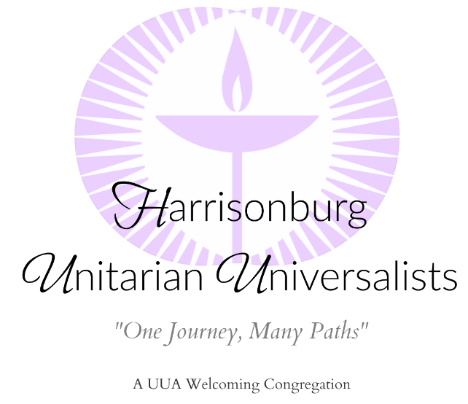 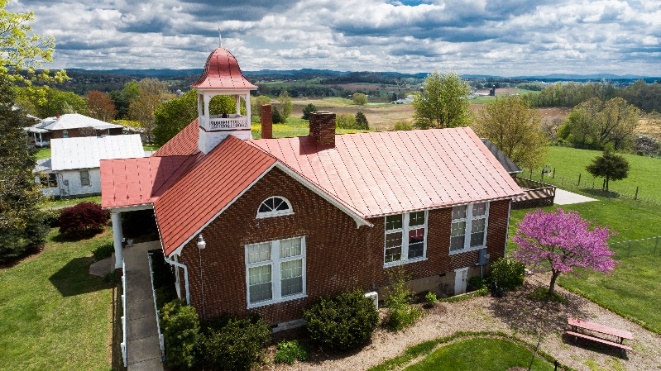 Order of Service – DateSpeaker: __________	Facilitator: ____________   Music:  Dee Black“Title of Message”Ringing of the BellCall to Worship and Welcome					Facilitator_____________Prelude:	  							Dee Black Chalice Lighting							Lighter________________Opening Hymn:							Dee BlackUU Minute   								Paula BennetOffertory & “From You I Receive” STLT #402				Dee BlackJoys and Concerns 			       				CongregationReading: (if any)							Reader_______________Message:  “Title of Message”  					Speaker_______________	Community Dialogue							CongregationExtinguishing the Chalice						_____________________Community Sending Forth                    				Dee BlackCommunity Coffee Chat